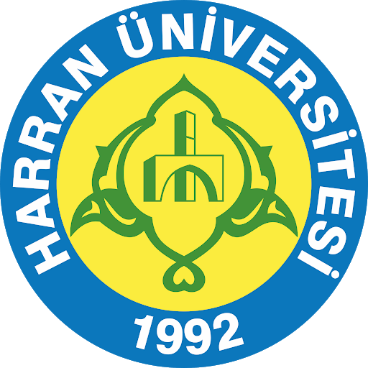 T.C.HARRAN ÜNİVERSİTESİBİRECİK MESLEK YÜKSEKOKULU MÜDÜRLÜĞÜÖĞRENCİSTAJ	DOSYASI2020Staj sonunda öğrenci tarafından imzalanan dosya Bölüm Staj Komisyonuna teslim edilecektir.BİRECİK MESLEK YÜKSEKOKULU MÜDÜRLÜĞÜ Karşıyaka Mah. Prof.Dr.İ.Halil Mutlu Cad. Birecik/ ŞANLIURFATlf: 0.414.318 30 00-2536 (Dahili) – Faks: 318 32 28T.C.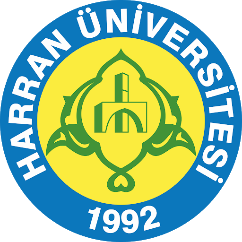 HARRAN ÜNİVERSİTESİBİRECİK MESLEK YÜKSEKOKULU MÜDÜRLÜGÜStaj Başvuru Formu İLGİLİ MAKAMASayı:Birecik  Meslek  Yüksekokulu……………………………………………….Programı  öğrencilerinden olup,aşağıda kimlik bilgileri yazılı öğrencimiz 30 iş günü süre ile zorunlu stajını kurumunuzda yapma talebinde bulunmuştur. 5510 sayılı kanun gereğince sigortası üniversitemiz tarafından yapılacak olan ve aşağıda kimlik bilgileri verilen öğrencimizin, stajını kuruluşunuzda yapmasında göstereceğiniz ilgiye teşekkür eder, saygılarsunarım.Program BaşkanıÖğrenciBilgileri	…./…./2020Öğrencinin Nüfus Kayıt Bilgileri (Staj başvurusu Kabul edildiği takdirde bu kısım öğrenci tarafından doldurulacaktır.)İşveren veya Yetkilinin Onayıİşyerinizde Staj yapmak için müracaat eden yukarıda kimlik bilgileri yazılı öğrenciniz işyerimizde staj yapması uygun görülmüştür.NOT:Form iki nüsha halinde hazırlanır. Formun ,,,,,,,,,,,,,,,,,,,,,,,,,,,,,,,,,,,,,,,,,tarihine kadar danışman öğretim elemanlarına teslim edilmesi gerekmektedir.http://birecik.harran.edu.tr/Telf: (0 414) 318 30 00 - Fax: (0 414) 318 32 28 -e-mail: birecik@harran.edu.tr.Öğrencinin, aşağıdaki cetvelde ayrı beceri ve bilgi grubunda eriştiği seviye; not olarak belirtilmiştir.Notlar 100 üzerinden takdir edilecektir. ( Her beceri ve bilgi grubu için başarı notu 65’tir.)BÖLÜM STAJ KOMİSYONU DEĞERLENDİRMESİÖğrencinin staj dosyası incelenmiş, mülakat sınavı yapılmış ve stajı başarılı / başarısız kabul edilmiştir. ........ / ........ / ...........Staj Komisyon Başkanı (kaşeİmza)	Üye	Üyeİşverentarafındandolduruluponaylananformpostaylaveyakapalızarfiçindeağzıkaşeliolarakdosyaekindeöğrenciylegönderilecektir.POSTAADRESİ:HarranÜniversitesiBirecikMeslekYüksekokuluMüdürlüğüKarşıyakaMah.Birecik	ŞANLIURFABU FORM ÖĞRENCİNİN MEZUNİYET EVRAKLARINA EKLENECEKTİR.Öğrencinin, aşağıdaki cetvelde ayrı beceri ve bilgi grubunda eriştiği seviye; not olarak belirtilmiştir.Notlar 100 üzerinden takdir edilecektir. ( Her beceri ve bilgi grubu için başarı notu 65’tir.)BÖLÜM STAJ KOMİSYONU DEĞERLENDİRMESİÖğrencinin staj dosyası incelenmiş, mülakat sınavı yapılmış ve stajı başarılı / başarısız kabul edilmiştir. ........ / ........ / ...........Staj Komisyon Başkanı (kaşeİmza)	Üye	Üyeİşverentarafındandolduruluponaylanan7.sayfadakiformpostaylaveyakapalızarfiçindeağzıkaşeliolarakdosyaekindeöğrenciylegönderilecektir.POSTAADRESİ:HarranÜniversitesiBirecikMeslekYüksekokuluMüdürlüğüKarşıyakaMah.Birecik	ŞANLIURFABU FORM İŞVEREN TARAFINDAN DOLDURULUP ONAYLANIP İŞYERİNDE KALACAKTIRBİRECİK MESLEK YÜKSEKOKULU2019-2020 AKADEMİK YILI MESLEKİ UYGULAMAYA DAYALI EĞİTİM (STAJ) TAKVİMİ ve UYGULAMA İLKELERİA-2019-2020 STAJ TAKVİMİB- ÖĞRENCİLERİN YAPACAĞI İŞLEMLER.Kurum ve kuruluşlardan belirlenen tarihlerde staj yapmasının kabul edildiğini belirten bir yazıyı danışmanlarına 10 TEMMUZ 2020 tarihine kadar teslim eder. (Staj Dosyasında bu işleme yönelik matbuu dilekçe bulunmaktadır; o kullanılabilir ya da okulumuzun internet sitesinde "STAJ BAŞVURU FORMU" yazılı dosya indirilerek kullanılabilir)Staj dosyalarını, Yüksekokul Müdürlüğü'nden temin eder ve staj dosyasında doldurulması gereken yerleri okunaklı bir şekilde doldurur.Belirlenen tarihlerde (20 TEMMUZ 2020- 2 EYLÜL 2020) stajlarını tamamlar ve staj yaptığı her gün gerçekleştirdiği uygulamaları dosyadaki ilgili kısımlara okunaklı bir şekilde yazar ve çalıştıkları kurumda birim sorumlularına dosyada belirtilen yerleri kaşeli ve imzalı olacak şekildeonaylatır.Eksiksiz tamamladıkları staj dosyalarını 5-9 Ekim 2020tarihleri arasında kendi programlarındaki staj komisyon üyelerine teslim eder ve mülakata katılır. (Mezun olabilecek öğrenciler için teslim tarihleri 3-7 Eylül 2020 dir)Staj dosyasında 'GİZLİ' ibareli işyeri tarafından doldurulup okula gönderilmesi gereken belgenin ilgililerce komisyona ulaştırılmasını takip eder.C- DANIŞMANLARIN YAPACAĞI İŞLEMLERDanışmanlıklarını yaptığı öğrencilere stajın önemi, staj sürecinin işleyişi ve stajı tamamlamadan mezun olunamayacağı hususlarında gerekli bilgilendirmeyiyapar.10 Temmuz 2020 tarihine kadar öğrencilerden gelen staj kabul yazılarını kayıt altına alır ve aşağıda belirtilen formatta tablolaştırarak 13 Temmuz 2020 tarihine kadar EBYS üzerinden bölüm başkanına sunar.D- BÖLÜM BAŞKANLARININ YAPACAĞI İŞLEMLERBölümünde danışmanlık yapan öğretim elemanlarının tablolaştırarak kendisine gönderdikleri Staj Yapacaklar Listelerini birleştirerek bir üst yazıylaidareyesunar.	55-9 Ekim 2020 tarihleri arasında staj dosyasını teslim eden ve mülakatları yapılan öğrencilerin değerlendirme notlarını ve stajlarının başarılı bulunup bulunulmadığını aşağıdaki formatta idareye EBYS üzerinden  23 Ekim 2020 tarihine kadar teslim eder. Söz konusu listede yer alan öğrencilerin staj değerlendirme formlarının öğrenci dosyalarına konulabilmesi için düzenleyeceği bir teslim-tesellüm belgesi ile öğrenci işlerinesunar.E- BÖLÜM STAJ KOMİSYONLARIHALKLA İLİŞKİLER VE TANITIM PROGRAMI STAJ KOMİSYON ÜYELERİDr. Öğr. Üyesi Hasan ÇİFTÇİ (Komisyon Başkanı)Öğr.Gör.Seyithan TURAN (Üye)Öğr.Gör.Mehmet DEMİRDÖĞMEZMUHASEBE VE VERGİ UYGULAMALARI PROGRAMI STAJ KOMİSYON ÜYELERİDr. Öğr. Üyesi Gülden Kadooğlu AYDIN (Komisyon Başkanı)Öğr.Gör. Kübra AKIN TOSUN (Üye)Öğr.Gör. Fevzi YILDIZ (Üye)Dr. Öğr. Gör. Hüseyin SEVER (Üye)ELEKTRİK PROGRAMI STAJ KOMİSYON ÜYELERİÖğr.Gör. Rüknettin IŞIK (Komisyon Başkanı)Dr. Öğr. Üyesi Serdal ARSLAN (Üye)Öğr.Gör. Mahmut KABAKULAK (Üye)BİLGİSYAR PROGRAMCILIĞI PROGRAMI STAJ KOMİSYON ÜYELERİÖğr.Gör. Serkan KORKMAZ (Komisyon Başkanı)Öğr.Gör. Reşat ÇUBUKCU (Üye)Öğr.Gör. Mevlüt KARSEN (Üye)ÇAĞRI MERKEZİ HİZMETLERİ PROGRAMI STAJ KOMİSYON ÜYELERİÖğr.Gör. Mustafa YILMAZ (Komisyon Başkanı)Öğr.Gör. Seçil YİĞİN (Üye)Öğr.Gör.Metin ARSLAN (Üye)ÖĞRENCİNİN STAJ DEVAM ÇİZELGESİÖĞRENCİNİN GÜNLÜK STAJÇALIŞMAFORMU	1.günÖĞRENCİNİN GÜNLÜK STAJÇALIŞMAFORMU	2.günÖĞRENCİNİN GÜNLÜK STAJ ÇALIŞMA FORMU	4.günÖĞRENCİNİN GÜNLÜK STAJÇALIŞMAFORMU	6.günÖĞRENCİNİN GÜNLÜK STAJÇALIŞMAFORMU	8.günÖĞRENCİNİN GÜNLÜK STAJÇALIŞMAFORMU	10.günÖĞRENCİNİN GÜNLÜK STAJÇALIŞMAFORMU	12.günÖĞRENCİNİN GÜNLÜK STAJÇALIŞMAFORMU	14.günÖĞRENCİNİN GÜNLÜK STAJÇALIŞMAFORMU	16.günÖĞRENCİNİN GÜNLÜK STAJÇALIŞMAFORMU	18.günÖĞRENCİNİN GÜNLÜK STAJÇALIŞMAFORMU	20.günÖĞRENCİNİN GÜNLÜK STAJÇALIŞMAFORMU	22.günÖĞRENCİNİN GÜNLÜK STAJÇALIŞMAFORMU	24.günÖĞRENCİNİN GÜNLÜK STAJÇALIŞMAFORMU	26.günÖĞRENCİNİN GÜNLÜK STAJÇALIŞMAFORMU	28.günÖĞRENCİNİN GÜNLÜK STAJÇALIŞMAFORMU	30.günT.C.HARRAN ÜNİVERSİTESİ MESLEK YÜKSEKOKULLARI ÖĞRENCİLERİNİN İŞYERLERİNDEKİ UYGULAMAYA DAYALI ÖĞRENİM VE STAJLARINA İLİŞKİN ESAS VE USULLER HAKKINDA YÖNERGEAMAÇMadde 1- Bu yönergenin amacı, Harran Üniversitesi Meslek Yüksekokulu Öğrencilerinin, Eğitim-Öğretim sürecinde edindikleri bilgi ve becerilerini geliştirmek, mesleki görgü ve uygulama deneyimlerini artırmak için yapacakları eğitimin bir parçası olan zorunlu stajın ilke ve esaslarını belirlemektir.KAPSAMMadde 2- Bu yönerge, Harran Üniversitesi Meslek Yüksekokulu Öğrencilerinin, işyerlerinde uygulamaya dayalı öğrenimde yapacakları stajlar ile ilgili faaliyet ve esasları kapsar.DAYANAKMadde 3- Bu yönerge, “Mesleki ve Teknik Eğitim Bölgesi İçindeki Meslek Yüksekokulu Öğrencilerinin İşyerlerindeki Eğitim, Uygulama ve Stajlarına İlişkin Esas ve Usuller Hakkında Yönetmenlik” ile “Harran Üniversitesi Ön Lisans ve Lisans Eğitim-Öğretim ve Sınav Yönetmenliği”nin 14. maddesine dayanarak hazırlanmıştır.STAJ ZAMANI VE SÜRESİMadde 5- Meslek Yüksekokulu’nun herhangi bir programından mezun olabilmesi için, öğrencilerin 30 iş gününden (240 saat) oluşan stajı tamamlaması zorunludur. Staj; programların özellikleri dikkate alınarak, ikinci yarıyılı sonunda  yaz tatiline rastlayan aylarda, aralıksız 30 iş gününden (240 saat) oluşur; ancak programın özelliği dikkate alınarak stajlar aynı süre olmak şartı ile yıl içinde de yapılabilir. Öğrenci, bütün derslerini vermiş ancak, stajını henüz tamamlayamamış ise, stajını içinde bulunulan eğitim-öğretim yılı içinde staj kurulunun belirlediği tarihlerde yapılabilir. Öğrenim gören (yaz döneminde Haziran, Temmuz ve Ağustos aylarında) birimlerin belirleyeceği tarihlerde de stajınıyapabilir.STAJ TAKVİMİNİN HAZIRLANMASIMadde 6- Akademik yılda yapılacak staj çalışmalarının bu yönerge doğrultusunda hangi işlem ve uygulamalarla tamamlanacağı, hazırlanacak bir takvimle gösterilir. Bu takvim, akademik yılın güz döneminde “Staj Komisyonu”nca belirlenir ve Müdürlüğün onayıyla yürürlüğe girer.STAJIN YAPILACAĞI YERLER VE STAJLARA DEVAMMadde 7- Staj yapılacak işyerlerinin sahip olmaları gereken asgari kriterler, ilgili programlar dikkate alınarak staj kurulu tarafından belirlenir.Stajlar;1-Üniversitelerin fakülteleri, yüksekokulları ve ilgili bilimlerinde; 2-Kamu kuruluşlarında;3-Özel kuruluşlarda;4-Yurt dışındaki ilgili kuruluşlarda ve programın özelliklerine uygun olmak kaydıyla yüksekokula kontenjan tanıyan kurumlardan seçilebilir. Ancak seçimleri staj yerinin staj kurulu kriterlerine uygun olarak, program başkanlıklarınca kabul edilmesi zorunludur. Aksi halde öğrenci, bölüm programı başkanını önereceği yerde stajını tamamlar.Öğrenci devam durumunu, dosyasındaki devam çizelgesine İşleyerek her gün işyeri Staj Yöneticisi/Yetkilisine onaylatır. Özürsüz olarak işgününden veya geçerli mazereti/sağlık raporu olsada 7 iş gününden fazla devamsızlığı olan bir öğrenci stajını boşa tamamlamış sayılır. Raporu veya mazereti nedeniyle yapılmayan günler, staj süresine ilave edilerek tamamlanır.ÜNİVERSİTE STAJ ve EĞİTİM UYGULAMA KURULUMadde 8- Meslek Yüksekokullarının bağlı olduğu üniversite bünyesinde rektör tarafından seçilecek bir rektör yardımcısının başkanlığında; ilgili meslek yüksekokulu müdürlükleri ve okul-sanayi-işyeri işbirliğini sağlamakla görevli bir öğretim elamanından oluşan üniversite Staj ve Eğitim Uygulama Kuruluoluşturulur.Üniversite Staj ve Eğitim Uygulama Kurulu, gerekli görüldüğü ve birimlerde çalışma komisyonları oluşturabilir. Üniversite Staj ve Eğitim Uygulama Kurulu yılda en az iki toplantı yaparak toplantı değerlendirme ve sonuçlarını Yükseköğretim Kuruluna bildirir.MESLEK YÜKSEKOKULLARI STAJ ve EĞİTİM UYGULAMA KURULUMadde 9- Melsem yüksekokulu tarafından müdür yardımcıları arasında belirlenen Okul-Sanayi-İşyeri Koordinatörünün başkanlığında meslek yüksekokulunun bölüm başkanları ve program koordinatörlerinden oluşur.Meslek Yüksekokulu Staj ve Eğitim Uygulama Kurulu’nun teklifi ve Meslek Yüksekokulu Yönetim Kurulu’nun olumlu kararı ile “Staj komisyonu” kurulabilir ve bu komisyon, Staj ve Eğitim Uygulama Kurulu adına stajın uygulama ve değerlendirmesine ilişkin görevleri yürütebilir.STAJ ve EĞİTİM UYGULAMA KURULUNUN GÖREVLERİMadde 10- Meslek Yüksekokulunda Okul-Sanayi-İşyeri Koordinatörlüğü yürüten Müdür Yardımcısı’nın başkanlığında, Bölüm/Program başkanlarından oluşur. Kurul şu görevleri yapar.a-	Akademikyılıngüzdönemiiçerisinde“stajtakvimi”nibelirleyerekmüdürlüğesunmak; b-Yıliçindestajileilgilifaaliyetlerigörüşmeküzeretoplantı2la3rdüzenlemek;İşyerleriyle ilişkilerin iyileştirilmesi amacıyla izlenecek yol ve yöntemleri tespitetmek,Stajdakullanılacakbasılıevrakınzamanındadüzenlenip,hazırhalegelmesiniorganizeetmek; e-	Staj çalışmalarını denetlemek, staj çalışmalarının değerlendirilmesiniyapmak.Staj yapılabilecek nitelikteki işyerlerini ve kriterleri tespit etmek. Öğrenciler tarafından bildirilen staj yerlerinin yönerge esaslarına ve staj kurulunca öngörülen kriterlere uygunluğunu incelemek ve bu işyerlerinde öğrencilerin staj yapıp yapmayacaklarınıkararlaştırmak.Özel ve resmi kuruluşlarca talep edilecek kontenjanları öğrencilere bildirmek, bu konuda yapılacak yazışmaları, çalışma takvimine paralel olaraksonuçlandırmak.Gerektiğinde denetleyici öğretim elemanlarını belirlemek ve bilgilendirmek. Denetleyici öğretim elemanlarının işyerine ilişkin görüş ve önerilerini, bölüm/program başkanlıklarına ve Meslek Yüksekokulu müdürlüğüne yazalı olarak bildirmek.Gerektiğinde öğrencilerin staj denetimleri için diğer üniversitelerdeki meslek yüksekokullarıyla işbirliğiyapmak.Takvimde belirlenen iş, işlem ve hizmetleri takip etmek ve bunların zamanında gerçekleştirmesi için bölüm/program başkanlarıyla iş birliği yapmak.BÖLÜM/PROGRAM BAŞKANLARININ STAJ İLE İLGİLİ GÖREVLERİMadde 11- Bölüm/Program başkanları staj ile ilgili olarak şu görevleri yapar:Staj takviminde belirlenmiş işlemleri süreleri içinde duyurmak, öğrencilerin bu takvime uyması için gerekli çalışmaları yapmak. Belirlenen takvime uygun olarak, öğrencilere staj dosyalarını dağıtmak ve dosyalar üzerinde yapılacak işlemlerianlamak.İşyerlerinden sağlanan staj kontenjanlarını program başkanlığınabildirmek.Programdaki öğrencilerinin staj yaptıkları yerlerin listesini staj kurulunasunmak.Program başkanlıklarınca staj bitiminde staj dosyalarının teslim alınıp, staj mülakatının yapılmasınısağlamak.Program öğrencilerinin staj bitiminde öğrencilerin stajları ile ilgili “değerlendirme mülakatını” takvimde belirtilen sürede yapmak, staj kabul veya reddedilen öğrencilerin sonuçlarını staj ve eğitim uygulama kurulu aracılığı ile müdürlüğesunmak.STAJ DENETLEMESİ VE DENETLEYİCİ ÖĞRETİM ELEMANLIRININ GÖREVLERİMadde 12- Staj yaptığı dönemde, denetleyici öğretim elemanları tarafından denetlenebilir. Meslek Yüksekokullarının Staj ve Eğitim Uygulama Kurulları tarafından seçilecek öğretim elemanları, stajyer öğrencileri staj yaptıkları işyerlerinde ve staj dönemi boyunca en az bir defa denetlemekle görevlendirilirler. Buna olanak bulmadığı hallerde diğer öğretim birimlerinden ve kamu kuruluşlarının elemanlarından yararlanma yoluna gidilir, öğrencilerine staj yeri, coğrafi yerleşim olarak Meslek Yüksekokulunun uzağında bulunması nedeniyle o Meslek Yüksekokulunun öğretim elemanları tarafından denetim yapılması zor veya imkânsız ise denetim yapmak üzere staj yerinin bulunduğu coğrafi yerleşim yerine en yakın Meslek Yüksekokulunun öğretim elemanlarındanyararlanılabilinir.STAJ DOSYASI VE İÇERİĞİMadde 13- Öğrenciler staj dosyalarını, staj öncesinde program başkanlarının belirteceği şekilde doldururlar. Staj boyunca yapılan günlük çalışmaları da dosyanın ilgili sayfalarına yazarak, staj bitiminde ve staj takviminde belirtilen süre içerisinde program başkanlarına teslim eder.Staj dosyalarında; Öğrenci Staj Başvuru ve Kabul Formu (iki nüsha), Öğrencinin Stajı Hakkında İşveren Raporu (iki  nüsha), Staj Yönergesi, Öğrencinin Staj Devam Çizelgesi, Öğrencinin Günlük Staj Çalışma Formu (staj gün sayısı kadar) yer alır.STAJ EĞİTİCİ PERSONEL VE GÖREVLERİMadde 14- Staj yapacak öğrenciler, staj süresi boyunca işyeri tarafından belirlenecek eğitici personel gözetiminde bulunurlar. Eğitici personel, stajyerlerin bir plan dahilinde stajlarını sürdürmelerinden ve staj planının gerektiği şekilde uygulamalarından sorumludur.STAJ YAPACAK ÖĞRENCİLERE SAĞLANACAK OLANAKLARMadde 15- Stajyer kabul edecek işyerleri, kendi personeline sağladığı sosyal olanaklardan stajyerlerin de yararlanmasını sağlar.Stajyer kabul edecek işyerleri, stajyerlerin konaklama ve beslenme gereksinimlerinin karşılanması ve kuruluşun sosyal olanaklardan yararlanması hususunda azami çaba sarf eder.ÖĞRENCİLERİN STAJI HAKKINDA İŞVEREN RAPORUMadde 16- Öğrencilerin stajda başarılı sayılabilmesi için, işveren raporunda bulunan not cetvelindeki her beceri ve bilgi gurubundan 100 (yüz) üzerinden en az 65 (atmış beş) alan öğrenci mülakata girme hakkı kazanır. Aksi halde stajlarında başarısız olmuş sayılırlar ve stajlarını yenilemek zorundadırlar.İşveren raporu iki nüsha olarak işveren tarafından doldurulur. Bunlardan biri işyerinde saklanır. Diğer nüsha “GİZLİ” kaydı ile taahhütlü postayla veya kapalı zarf içinde ağzı mühürlü olarak öğrencinin kayıtlı olduğu Meslek Yüksekokulu Müdürlüğüne gönderilir.STAJDA BAŞARI TESBİTİMadde 17- Staj bitiminde Program Başkanlığı’nca öğrencinin staj dosyası ve işveren raporu incelenir; staj takvimine göre, dosyayı ve işveren raporunu esas alarak öğrenci bir mülakata tabi tutulur ve sonucu başarılı veya başarısız olarak değerlendirilir.Staj işveren tarafından kabul edilen öğrencinin/program başkanlığınca yapılan “staj mülakatı veya uygulama sınavında” başarılı bulunmaması halinde, öğrenciye ek staj yapma zorunluluğu getirilebilir. Staj mülakatına girmeyen veya staj dosyalarını staj takviminde belirtilen sürede teslim etmeyen öğrencilerin stajları geçersiz sayılır. Bu öğrenciler stajlarını yeniden yapmak zorundadırlar.STAJ SIRASINDA SİGORTA PRİMİ ÖDENMESİMadde 18- Stajyer öğrencilerin sigorta primlerinin ödenmesi ile ilgili evraklar süresi içerisinde Meslek Yüksekokulluları gerçekleştirme yetkililer tarafından hazırlanarak Sağlık Kültür ve Spor Daire Başkanlığı’na verilir. Ödeme işlem, Sağlık Kültür ve Spor Daire Başkanlığı tarafından yapılır.GENEL HÜKÜMLERMadde 19- Öğrenciler “Yüksek Öğrenim Kurumları Öğrenci Disiplin Yönetmenliği” hükümleri yanında; stajlarını sürdürdükleri işyerinin çalışma, disiplin ve emniyeti ile ilgili kurallarına da aynen uyarlar. Kurallara aykırı hareket eden öğrencinin durumu işveren tarafından Meslek Yüksekokulu Müdürlüğüne yazılı olarak bildirilir.HÜKÜM BULUNMAYAN DURUMLARMadde 20- Bu yönergede hüküm bulunmayan hallerde ilgili mevzuat hükümleri ile Meslek Yüksekokulu Staj ve Eğitim Uygulama Kurulu kararları uygulanır.YÜRÜRLÜKMadde 21- Bu yönerge, 2014–2015 eğitim-öğretim yılından itibaren Harran Üniversitesi Meslek Yüksekokuluna kayıt yaptıran öğrenciler için uygulamak üzere Harran Üniversitesi Senatosu’nda kabul edildiği tarihte yürürlüğe girer. Daha önceki eğitim-öğretim yıllarında Meslek Yüksekokullarına kaydolmuş öğrencilere kaydoldukları dönemde yürürlükte olan yönerge hükümleri uygulanır.YÜRÜTMEMadde 22- Bu yönerge hükümlerini Harran Üniversitesi Rektörü yürütür.BİRECİK MESLEK YÜKSEKOKULUNDAN ALDIĞI DERSLER…………………………………………………………………………………………………………………………………………………………………………………………………………………………………………….BİRECİK MESLEK YÜKSEKOKULU MÜDÜRLÜĞÜKarşıyaka Mah. Birecik/ŞANLIURFATlf: 0.414.318 30 00 (Dahili:2536) – Faks: 318 32 28ÖĞRENCİNİNStaj Süresi(6Hafta)	30 İşGünüAdı SoyadıNumarasıProgramıStaja Başlama ve Bitiş Tarihleri20 TEMMUZ 2020- 2 EYLÜL 2020(Hafta sonu ve resmi tatil günleri staj yapılmayacaktır)     (30 Temmuz-3 Ağustos 2020 Kurban Bayramı)20 TEMMUZ 2020- 2 EYLÜL 2020(Hafta sonu ve resmi tatil günleri staj yapılmayacaktır)     (30 Temmuz-3 Ağustos 2020 Kurban Bayramı)Öğrencinin Yazışma AdresiStaj eğitimimi yukarıda belirttiğim tarihler arasında tamamladım.Dosyamın kabulünü arz ederim.Öğrencinin İmzası:Öğrencinin İmzası:Dosya Teslim Tarihi……/……./…….……/……./…….Adı SoyadıÖğrenci No.Program/SınıfE-PostaTelefon No.Ev AdresiT.C. Kimlik No.Baba AdıAnne AdıDoğum Yeri Doğum TarihiKurumun/Kuruluşun AdıİŞYERİ İMZA-KAŞEOnaylayanın Adı SoyadıİŞYERİ İMZA-KAŞEÜretim/Hizmet AlanıİŞYERİ İMZA-KAŞETelefonİŞYERİ İMZA-KAŞEStaja Başlama TarihiBitiş TarihiSüresi(	gün)ÖĞRENCİNİN İMZASIPROGRAM BAŞKANI ONAYIBelge üzerindeki bilgilerin doğru olduğunu beyan eder, belirtilen yerde ve sürede stajımı yapacağımı taahhüt eder staj evraklarımın hazırlanmasını arz ederim.İmza: Tarih:Tarih:Öğrencinin Adı SoyadıNumarasıSınıfıProgramıT.C. NOStaja Başlama Bitiş Tarihi....../........ /..............ile	....../......../ ..............	(.....) işgünü....../........ /..............ile	....../......../ ..............	(.....) işgünü....../........ /..............ile	....../......../ ..............	(.....) işgünüİŞYERİNİN ADIFaaliyet AlanıTelefonuFaksı:AdresiStaj Eğitici Personeli Adı SoyadıDenetleyen Öğretim Elemanı Adı SoyadıDenetleme Tarihiİmza1. ....../...... / ...........2. ....../...... / ...........İşveren Raporu Ortalama NotuStaj Dosyasına Verilen NotMülakat Sınavı NotuOrtalama Başarı NotuÖğrencinin Adı SoyadıNumarasıSınıfıProgramıT.C. NOStaja Başlama Bitiş Tarihi....../........ /..............ile	....../......../ ..............	(.....) işgünü....../........ /..............ile	....../......../ ..............	(.....) işgünü....../........ /..............ile	....../......../ ..............	(.....) işgünüİŞYERİNİN ADIFaaliyet AlanıTelefonuFaksı:AdresiStaj Eğitici Personeli Adı SoyadıDenetleyen Öğretim Elemanı Adı SoyadıDenetleme Tarihiİmza1. ....../...... / ...........2. ....../...... / ...........İşveren Raporu Ortalama NotuStaj Dosyasına Verilen NotMülakat Sınavı NotuOrtalama Başarı Notu1Öğrencilerin staj yapmak istedikleri kurum veya kuruluşlardan aldıkları olur dilekçelerini danışmanlarına teslim etme işleminde en son tarih10 Temmuz  20202Danışman öğretim elemanları tarafından incelenen dilekçelerin listelenerek Bölüm Başkanlarına EBYS üzerinden gönderilmesi işleminde en son tarih13 Temmuz 20203Bölüm Başkanlarının danışmanlardan kendilerine gelen staj listelerini birleştirerek İdareye EBYS üzerinden teslim etmelerinde en son tarih14 Temmuz 20204Staj başlama ve bitiş tarih aralığı20 Temmuz 20202 Eylül 20205Staj dosyasını teslim ettiğinde mezun olabilecek durumda olan öğrenciler için staj dosya teslim ve mülakat tarihleri3-7 Eylül 20206Mezuniyetleri gelecek dönemlerde gerçekleşecek durumda olan öğrenciler için staj dosyası teslim ve mülakat tarihleri5-9 Ekim 20207Bölüm Başkanlarının Staj Sonuç Listelerini EBYS üzerinden idareye, Öğrenci Staj Değerlendirme Formlarını da Öğrenci işlerine teslim etmede en son tarih23 Ekim 2020SIRA NOTC NOOKUL NOAD SOYADSTAJ	YAPILAN KURULUŞSTAJINYAPILDIĞI İLÇE/İLİŞYER İ TELÖĞRENCİ TEL1SIRA NOTC NOOKUL NOAD SOYADSTAJ YAPILANKURULUŞSTAJIN YAPILDIĞIİLÇE/İLİŞYERİ TELÖĞRENCİ TELSTAJ NOTUSONUÇ1GünlerÖğrencinin çalıştığı tarihlerGünlük çalışma saatiÖğrencinin çalıştığı konularİşveren İmzası1....../....../.............8 saat2....../....../.............8 saat3....../....../.............8 saat4....../....../.............8 saat5....../....../.............8 saat6....../....../.............8 saat7....../....../.............8 saat8....../....../.............8 saat9....../....../.............8 saat10....../....../.............8 saat11....../....../.............8 saat12....../....../.............8 saat13....../....../.............8 saat14....../....../.............8 saat15....../....../.............8 saat16....../....../.............8 saat17....../....../.............8 saat18....../....../.............8 saat19....../....../.............8 saat20....../....../.............8 saat21....../....../.............8 saat22....../....../.............8 saat23....../....../.............8 saat24....../....../.............8 saat25....../....../.............8 saat26....../....../.............8 saat27....../....../.............8 saat28....../....../.............8 saat29....../....../.............8 saat30....../....../.............8 saatS.No1.YARIYIL2.YARIYIL3.YARIYIL4.YARIYIL123456789101112